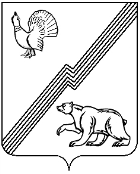 АДМИНИСТРАЦИЯ ГОРОДА ЮГОРСКАХанты-Мансийского автономного округа - ЮгрыПОСТАНОВЛЕНИЕ(ПРОЕКТ)от ______________                                                                                                               № ________Об условиях  приватизациимуниципального имуществаВ соответствии с Федеральным законом от 21.12.2001 № 178-ФЗ «О приватизации государственного и муниципального имущества», решением Думы города Югорска от 24.04.2014 № 33 «Об утверждении Положения о приватизации муниципального имущества города Югорска»:1. Утвердить условия приватизации муниципального имущества (приложение).2. Департаменту муниципальной собственности и градостроительства администрации города Югорска разместить настоящее постановление на официальных сайтах в сети «Интернет» органов местного самоуправления города Югорска и Российской Федерации для размещения информации о проведении торгов.3. Контроль за исполнением настоящего постановления возложить на заместителя директора Департамента муниципальной собственности и градостроительства И.Н. Долматова.Глава города Югорска                                                                                               А.В. БородкинДля рассылки: ДМСиГ-2 экз.Приложениек постановлениюадминистрации города Югорскаот ____________________ № ____Условия приватизации муниципального имуществаФорма подачи предложений о цене муниципального имущества – открытая.Оплата приобретаемого покупателем муниципального имущества производится единовременно, без предоставления рассрочки. Покупатель выплачивает цену муниципального имущества в течение 10 (десяти) дней с момента подписания договора купли-продажи.                    Сумма задатка, перечисленная Покупателем на счет Продавца в соответствии с условиями участия в аукционе, засчитывается в счет оплаты стоимости муниципального имущества.За несвоевременную оплату имущества Покупатель уплачивает пеню в размере 0,1 % от суммы задолженности за каждый день просрочки.Наименование органа (структурного подразделения) или должности – разработчика проектаДатапередачи на согласованиеФ.И.О. и подпись лица передавшего документДата поступления на согласованиеПодпись лица, принявшего документДата согласованияПодпись лица, визирующего документРасшифровка подписи лица, визирующего документВедущий специалист отдела по управлению муниципальным имуществом ДМСиГ, внут. 113 13.05.2020Шакирова А.И.  И.о. начальникаюридического отдела ДМСиГЕ.А. ОгрызковВедущий специалист отдела по управлению муниципальным имуществом ДМСиГ, внут. 113 13.05.2020Шакирова А.И.  заместитель директора ДМСиГИ.Н. ДолматовВедущий специалист отдела по управлению муниципальным имуществом ДМСиГ, внут. 113 13.05.2020Шакирова А.И.  первый заместитель главы города – директор ДМСиГС.Д. ГолинВедущий специалист отдела по управлению муниципальным имуществом ДМСиГ, внут. 113 13.05.2020Шакирова А.И.  первый заместитель главы  города Д.А. Крылов №п/пНаименование и местонахождение движимого имуществаКраткая характеристика движимого имуществаНачальная цена движимого имущества (с НДС), рублей Способ приватизации Обременения1.Остановочный комплекс, общая площадь 18 кв.м.Движимое имущество: 1 этаж74 403,00аукционбез обременений